Blessing Certificate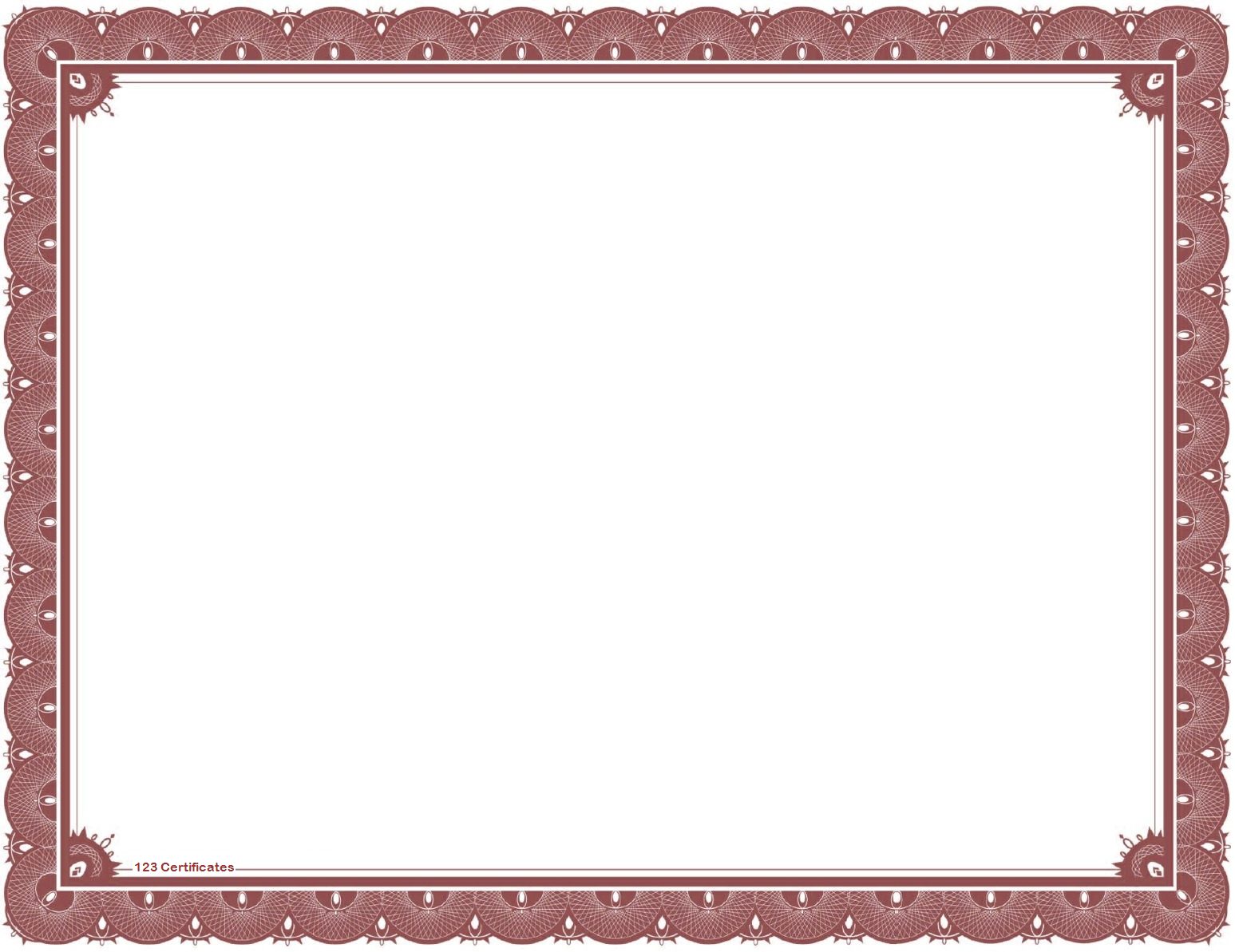 This gift certificate does hereby solemnly entitle:Name & Name Lastnameto go to a coffee shop to have a  __-hourState-of-our-Family-Union Dateduring which time the mother of said couple willtake care of said couple’s offspring._____________________________________            Signature of Mother_____________________________________Date of IssuanceAdheregift card or cashhere